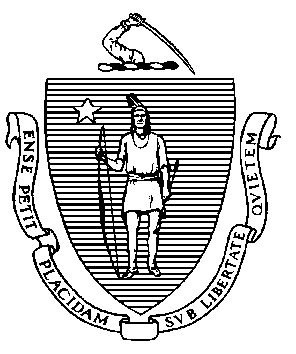 Executive Office of Health and Human ServicesDepartment of Public Health
Bureau of Health Care Safety and Quality 67 Forest Street, Marlborough, MA 01752MemorandumTO:		Nursing Home and Rest Home Administrators FROM:          	Elizabeth D. Kelley, MPH, MBA, Director Bureau of Health Care Safety and Quality	SUBJECT:   	Allowing Non-Essential Personnel in Long-Term Care FacilitiesDATE:	July 30, 2020The Massachusetts Department of Public Health (DPH) continues to work with state, federal, and local partners on the outbreak of Coronavirus Disease 2019 (COVID-19), caused by the virus SARS-CoV-2, and we continue to appreciate the essential role you have in responding to this evolving situation.Effective immediately, long-term care facilities may allow non-essential personnel to enter the facility, provided that the long-term care facility meets all of the following safety, care, and infection control measures:The long-term care facility has adequate supplies of personal protective equipment and essential cleaning and disinfection supplies to care for residents.The long-term care facility has no staffing shortages and the facility is not under a contingency staffing plan.The long-term care facility has implemented and is in compliance with the Commonwealth’s Long-Term Care Surveillance Testing Strategy.There have been no new COVID-19 positive resident or staff cases identified in the facility in the last 14 days.The long-term care facility screens all non-essential personnel for fever or respiratory symptoms before they enter the facility. The long-term care facility must not permit any individuals with symptoms of COVID-19 infection (fever equal to or greater than 100.0 F, cough, shortness of breath, sore throat, myalgia, chills or new onset of loss of taste or smell) to enter.Non-essential personnel must wear a face mask for the duration of their time in the facility and don any other appropriate personal protective equipment. If volunteers are permitted in a long-term care facility, the following safety, care, and infection control measures should be implemented in addition to the measures described above:Volunteers must wear a face mask for the duration of their time in the facility.Volunteers must remain socially distanced (6 feet apart) from residents at all times; and Volunteers are not permitted to enter resident rooms or spaces designated by the facility for caring for COVID-19 positive residents. Volunteers are permitted in common spaces within the facility.Non-essential personnel include, but are not limited to, the following individuals: barbers, hair stylists, volunteers, maintenance contractors and vendors performing cosmetic work (e.g. painting) as long as such work is not being performed in a resident’s room, and individuals working in facility gift shops.When providing services in the long-term care facility, non-essential personnel must follow the same safety standards and checklists for any service they are providing outside the long-term care facility, including but not limited to, maintaining social distancing between residents, hygiene protocols, staffing and operations, and cleaning and disinfection. The guidance may be found here:  https://www.mass.gov/info-details/reopening-massachusetts.DPH strongly encourages all long-term care facilities in Massachusetts to monitor the CMS and CDC website for up-to-date information and resources:CMS website: https://www.cms.gov/About-CMS/Agency-Information/Emergency/EPRO/Current-Emergencies/Current-Emergencies-pageCDC website: https://www.cdc.gov/coronavirus/2019-ncov/healthcare-facilities/index.htmlAdditionally, please visit DPH’s website that provides up-to-date information on COVID-19 in Massachusetts:  https://www.mass.gov/2019coronavirus. 